Application form – extension of time to complete a questionnaireIf you are unable to complete the questionnaire in the required timeframe, you may seek an extension by completing and returning this form before the current deadline, including as much information as possible. Please return this form via the online Trade Remedies Service. This must be done prior to the deadline stated on the questionnaire cover page.   The Trade Remedies Authority will consider your request and notify you of the outcome. If an extension is allowed, the public file on the Trade Remedies Service will be updated.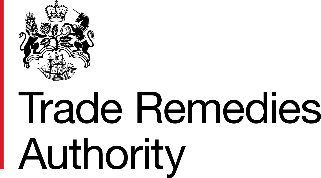 Applicant name:Date:22/06/2021Applicant name:Current deadline:28/06/2021Email:Phone number:Representing company/group:CommunityCommunityCommunityCase name:TD0011TD0011TD0011Reason for extension:Why are you requesting an extension?Why are you requesting an extension?Why are you requesting an extension?Reason for extension:Multiple deadlines in UK trade defence investigations, as well as responding to the decision on the steel safeguards that impact our membership across the steel industry.Multiple deadlines in UK trade defence investigations, as well as responding to the decision on the steel safeguards that impact our membership across the steel industry.Multiple deadlines in UK trade defence investigations, as well as responding to the decision on the steel safeguards that impact our membership across the steel industry.Reason for extension:What are you currently able to submit before the current deadline?What are you currently able to submit before the current deadline?What are you currently able to submit before the current deadline?Reason for extension:Due to the increase in workload, and as a small policy team we have limited resources and capacity to prepare a response in full to the TD0011 questionnaire.Due to the increase in workload, and as a small policy team we have limited resources and capacity to prepare a response in full to the TD0011 questionnaire.Due to the increase in workload, and as a small policy team we have limited resources and capacity to prepare a response in full to the TD0011 questionnaire.Amount of time requested for an extension:What date would you like the deadline to be?What date would you like the deadline to be?What date would you like the deadline to be?Amount of time requested for an extension:26 July 202126 July 202126 July 2021Amount of time requested for an extension:Why do you need this amount of time?Why do you need this amount of time?Why do you need this amount of time?Amount of time requested for an extension:This will enable us to prepare a detailed and full response to the questionnaire, consult with stakeholders and give time for our internal sign off processes.This will enable us to prepare a detailed and full response to the questionnaire, consult with stakeholders and give time for our internal sign off processes.This will enable us to prepare a detailed and full response to the questionnaire, consult with stakeholders and give time for our internal sign off processes.